Слово о конкурсе…Конкурс приурочен празднованию Великой Победы.Участников ждет праздничный Салют Победы над Невой.Получите неоспоримый опыт и новые возможности на конкурсе «Виват, Петербург»!Незабываемые майские дни подарят вам выступления на лучших сценах города.Вас ждут балетные и оперные спектакли, концерты, белые вечера, прогулки по Неве и разведение мостов, и для вас уже работают фонтаны Петергофа!Отели конкурса располагаются в самых красивых местах Санкт-Петербурга.Мы с волнением и радостью готовимся ко встрече с постоянными и будущими участниками! 
Просим Вас не оставлять подачу заявки на последний срок, т.к. места в отеле и в конкурсной программе могут закончиться раньше! С уважением, Ваш оргкомитет.Санкт-Петербургский международный проект культуры и искусства «Вдохновение. Виват-талант» ПОЛОЖЕНИЕ О КОНКУРСЕVIII международный конкурс-фестиваль искусств"ВИВАТ, ПЕТЕРБУРГ "7-10 мая 2022 года.К участию приглашаются творческие коллективы из всех Федеральных ОкруговРоссийской Федерации и зарубежных стран!Место проведения: г. Санкт-Петербург.Конкурсные дни: 8-9 мая Место проведения: Пироговская наб. 5
Эстрадные, театральные номинации, хоры, оркестры, ансамбли большого состава, народные и фольклорные коллективы.Акустические залы учебных заведений Санкт-Петербурга: классические инструментальные и вокальные номинации - акустические залы учебных заведений Санкт-Петербурга._____________________________________________________________Прием заявок продлен - до 22 апреля.Заявку необходимо заполнить и выслать с сайта, либо документом на официальную электронную почту оргкомитета: spb@vivat-talent.com____________________________________________________________________________________ОРГАНИЗАТОРЫ КОНКУРСА:  Некоммерческая организация «Санкт-Петербургский фонд развития культуры и искусства».«St. Petersburg Foundation for culture and arts». Творческий центр "Вдохновение". Creative centre "Inspiration".Партнеры конкурса:Институт музыки, театра и хореографии РГПУ им. А.И. Герцена. Салон музыкальных инструментов "C.Bechstein" в Санкт-Петербурге.Белорусский Союз музыкальных деятелей. Union of Musician figures Belarus Republic".Белорусская ассоциация духовых оркестров и ансамблей («БАДОА/BASBE).При информационной поддержке: Министерства культуры Российской Федерации ( с 2017г).Губернатора Санкт-ПетербургаЦели фестиваля и конкурса:оказание поддержки и содействие профессиональному росту педагогов, солистов и творческих коллективов.раскрытие духовного, интеллектуального и культурного потенциала детей и старшего поколения через искусствосохранение лучших традиций отечественных и зарубежных исполнительских школподдержка работников сферы культуры, искусства и смежных областей;Выполнение указа Президента РФ "Об утверждении Основ государственной культурной политики" № 808 от 24 декабря 2014 года.Задачи фестиваля и конкурса:предоставление профессиональной независимой оценки творческой деятельности детей, молодежи и старшего поколения, оказание им помощи и поддержки в развитии и реализации творческих способностей;поиск, выявление и поддержка новых имен в области исполнительского мастерства;повышение профессионального уровня руководителей/педагоговвоспитание художественного вкуса и приобщение исполнителей к лучшим образцам мировой культуры и искусства, воспитание гордости и уважения к достижениям своего народа и страны._______________________________________________________НОМИНАЦИИ УЧАСТИЯ:Конкурс «Танцующий мир» (номинация имеет отдельное Положение по участию)соло, дуэты, коллективы:-Классический танец и стилизация-Народный танец и стилизация-Детский танец, ритмика-Театр танца, танцевальное шоу-Бальные танцы ( в т.ч. формейшен)-Эстрадный танец, эстрадно-спортивный танец-Спортивный танец, гимнастика, акробатический танец- Мажоретки-Современная хореография: джаз, модерн, свободная пластика - Театр танца, танцевальное шоу-Бальные танца ( в .т. формейшен)-Степ-Восточный танец, индийский танец-Молодежные направления STREET DANCE : хип-хоп, диско,брейк данс, и пр.-Свободная танцевальная категория ( танец по заявке- без определения жанровой принадлежности)Конкурс "Эстрадное вокальное искусство"- соло, дуэты, ансамбли.эстрадная песнядетская песняпесня на иностранном языкепесня из кинофильмапесня из мультфильмапесня из мюзиклапатриотическая песняэстрадная стилизация народной песниджазовый вокалшоу-группы, ансамбли Конкурс "Народное вокальное искусство": соло, дуэты и ансамбли.народное пение (вид сопровождения указывать в заявке обязательно).фольклор (с живым сопровождением, либо  а капелла)обрядовые постановки (вид сопровождения указывать в заявке обязательно).Конкурс "Эстрадно-джазовое инструментальное искусство": соло, дуэты, ансамбли , оркестры.Конкурс "Классическое инструментальное искусство": оркестры, соло, дуэты, камерные ансамбли, в т.ч. ансамбли "Учитель-ученики"; "Концертмейстерское мастерство".Фортепиано ( соло, дуэты 4 ручные и 2 рояльные, ОКФ, Концертмейстерское мастерство)Струнные симфонические инструменты - соло и ансамбли ( скрипка, альт, виолончель, арфа)Духовые и ударные инструменты- соло и ансамбли ( деревянные и медные группы)Народные инструменты - соло и ансамбли ( струнно-щипковые, баяны/аккордеоны, классическая гитара)Конкурс "Хоровое искусство": раздельно оцениваются профессиональные хоровые коллективы профильных учебных заведений, и непрофессиональные коллективы: детские хоры, студенческие хоры, самодеятельные хоры, хоры ветеранов, и другие.Конкурс "Академический вокал":  соло, дуэты и ансамбли, исполнение с живым музыкальным сопровождением, либо a capella.Конкурс "Театральное искусство":  коллективы и солисты.Художественное словоФрагменты театральных и музыкально-театральных постановокТеатры мод и костюма, модельная пластикаКукольный театр и другие направления.Конкурс "Авторское творчество": различные жанры- музыкальное, литературное (в т.ч. авторы-исполнители)Конкурс "Цирковое искусство" различных жанров: акробатика, свободная пластика, эксцентрика и т.п.Конкурс художественных работ "Выставка"( проходит в онлайн-формате): живопись, графика, прикладное искусство; народные промыслы, оформительские работы, художественная фотография, дизайн костюма.Учреждены специальные дипломы конкурса:«Великой Победе посвящается…» (Лучший номер/постановка/ балетмейстерская работа/педагогическая работа/художественная работа – участвуют все номинации. Внимание! Возможно присуждение Гран При конкурса).«Санкт-Петербургу посвящается..." (Лучший номер/постановку/исполнение, посвященное Санкт-Петербургу, Лучшее исполнение произведения Петербургского композитора, Лучшая художественная работа, посвященная Санкт-Петербургу).Категории участников:•   Категория «Начинающие» - дети первого года обучения с обязательным указанием возраста.                     •  «Детская категория- 0» - До 6 лет •  «Детская категория- I» - 7-8 лет•  «Детская категория- II» -9-10 лет•   «Детская категория- III» - 11-12 лет •   «Юношеская категория-I» - 13 -15 лет                           •   «Юношеская категория-II» - 16 -18 лет•   Категория «Молодежь» - 19-25 лет•   «Старшая категория»- 26-35 лет•   «Сениоры» - от 36 лет;•   «Смешанная категория» - с обязательным указанием границ возраста в коллективе.• «Профессионал» - Участвуют учащиеся средних и высших профильных профессиональных учебных заведений, а также профессиональные исполнители/преподаватели.• "Невозможное-возможно"- участие в любой номинации для людей с ограниченными возможностями.____________________________________________________________РЕГЛАМЕНТ ПРОГРАММЫ ВЫСТУПЛЕНИЯ.Программа выступления должна соответствовать возрасту исполнителей. Конкурсные смотры - открытые. Проходят в концертном зале в присутствии зрителей, гостей фестиваля и конкурса. Выбор репертуара осуществляет направляющая сторона.Коллективы от 8 участников (во всех номинациях) исполняют 1 (один) либо 2 (два) номера общей продолжительностью до 8 минут с входом и выходом.Разбивка между номерами предусмотрена только в хореографических номинациях.Соло, дуэты и малые формы до 7 участников - исполнение с фонограммой- ОДНО произведение, продолжительностью - до 5 минут с входом и выходом.(в конкурсах "Эстрадный вокал", "Театр", "Народное пение с фонограммой")*В номинации «Хореография» для классических вариаций допускается два выхода с разбивкой.Соло, дуэты и коллективы малых форм до 7 участников - при исполнении с концертмейстером, либо а-капелла- "Инструментальное искусство", "Академический вокал", "Народное пение" - одно развернутое произведение, либо 2 разнохарактерных произведения:детские категории до 10 лет - до 5 минут с входом и выходом,*детская категория 11-12 лет  - является промежуточной, допускается выступление до 6 минут.категории от 13 лет - до 7 минут с входом и выходом.!Превышение регламента строго запрещено, доплаты ко взносу не принимаются.Технические условия участия:Участники классических вокальных и инструментальных номинаций выступают в акустических залах без использования фонограмм и микрофонов.Участники в эстрадных номинациях должны иметь фонограммы.Фонограммы необходимо будет выслать в течение 3 дней после получение расписания конкурса, не позднее, чем за 7 дней до конкурса.Фонограммы должны быть подписаны следующим образом: название коллектива (или ФИ солиста) и название конкурсного номера (например: ансамбль Конфетти, Тарантелла)Фонограммы необходимо и обязательно выслать на официальную почту spb@vivat-talent.com и получить подтверждение о получении. Фонограммы на флешках на конкурсе не принимаются.*Во время выступления участников проводится фото-видеосъемка. Фото и видео материалы могут быть использованы организаторами и размещены на сайте Конкурса и сайтах партнеров без согласия участников и тех, кто изображен на них.   Критерии оценки выступлений и работ участников:Номинация - инструментальное творчество: мастерство и техника исполнения, качество звучания инструмента, музыкальность, подбор и соответствие репертуара возрастным особенностям исполнителей, артистизм. Номинация - хореография: мастерство и техника исполнения движений, композиционное построение номера, соответствие репертуара возрастным особенностям исполнителей, сценичность (пластика, костюм, реквизит, культура исполнения), подбор и соответствие музыкального и хореографического материала, артистизм, раскрытие художественного образа. Номинация - вокал: соответствие репертуара возрастной категории и возможностям исполнителя, чувство ритма, умение пользоваться микрофоном, культура и сценическое движение, чистота интонации и качество звучания, красота тембра и сила голоса, ансамблевый строй, оригинальность репертуара.Театральные номинации: Художественное слово- подбор репертуара, соответствие возрасту исполнителя, постижение исполнителем содержания и образов произведения, артистичность, сценическая культура, техника речи, куда входят голосоведение: общая внятность речи, дикция; орфоэпия; логика звучащей речи.Театры, театры мод - сценичность (пластика, костюм, культура исполнения, сценическое движение), музыкальное сопровождение, оригинальность костюмов. Авторская номинация: оригинальность идеи, художественный уровень воплощения.Выставка: мастерство и техника исполнения, оригинальность, владение материалом.Состав жюри международный: ведущие деятели культуры, преподаватели творческих ВУЗов и ССУЗов и других учебных заведений России и зарубежных стран. Председатель жюри - Заслуженный артист РФ, Профессор СПб Консерватории им.Н.А.Римского-Корсакова, солист СПб Филармонии им.Д.Д.Шостаковича - Александр Шустин. Состав жюри формируется оргкомитетом и не разглашается до начала конкурса.Жюри имеет право: делить, присуждать и не присуждать призовые места; награждать участников специальными грамотами (призами). Решение жюри оформляется протоколом и не подлежит пересмотру.По окончании номинации педагоги имеют возможность проконсультироваться с жюри в рамках объявленного круглого стола.Просмотр итогового протокола, либо оценочных листов членов жюри возможен только с разрешения организационного комитета по окончании конкурсных прослушиваний. Данная процедура осуществляется по письменному запросу исключительно от руководителя или педагога коллектива (солиста).Итоги и награждение:Все участники награждаются дипломами конкурса с подписями полного состава комиссии жюри.Победителям конкурса присваиваются в каждой категории и номинации звания «Лауреата» I, II и III степеней (Рейтинг баллов - 10, 9 и 8 - соответственно), согласно набранным баллам. Допускается дублирование призовых мест в категории (два первых места, два вторых, и т.д.). Конкурсантам, не вошедшим в число "Лауреатов" по решению жюри присуждаются звания «Дипломант» I, II и III степеней и «Участников».Рейтинг присуждения мест- квалификационный, согласно набранным баллам:9,6  -10 - Лауреаты 1 степени8,6 - 9.5 - Лауреаты 2степени7,6 - 8.5 - Лауреаты 3 степени6.6 - 7.5 - Дипломанты 1 степени5.6 - 6.5 - Дипломанты 2 степени4.6-5.5 - Дипломанты 3 степени4.5 - Участники Возможно присуждение звания Абсолютного победителя - Гран При. Гран-При присуждается только решением жюри.Обладателям звания Гран-При конкурса присуждается Сертификат победителя на участие в одном из конкурсов программы «Вдохновение. Виват талант» без конкурсного взноса.Преподавателям, руководителям и концертмейстерам возможно присуждение специальных дипломов: «За сохранение национальных культурных традиций», «За лучшую постановку», «За лучшую педагогическую работу», «Лучший концертмейстер», и прСостав жюри формируется оргкомитетом из ведущих деятелей культуры, преподавателей творческих ВУЗов и ССУЗов и других учебных заведений России и зарубежных стран. Состав жюри не разглашается начала конкурса.Жюри имеет право: дублировать места, присуждать и не присуждать призовые места; награждать участников специальными грамотами (призами). Оценочные листы членов жюри являются конфиденциальными и не предоставляются.Решение жюри оформляется протоколом и не подлежит пересмотру.Регламент награждения:Награждение проводится в день конкурса. Участники (представители от каждой заявки) обязаны присутствовать на награждении для вручения дипломов и наград. Неполученные награды не высылаются и не доставляются в офис и на любой другой адрес.ОТВЕТСТВЕННОСТЬ КОНКУРСАНТОВ / ПРЕДСТАВИТЕЛЕЙРуководители/родители несовершеннолетних участников конкурса при подаче заявки автоматически подтверждают согласие со всеми пунктами данного Положения.Ответственность за жизнь и здоровье участников несут их родители, либо назначенные сопровождающие лица (руководители, родственники)!Запрещается подавать заведомо несоответствующий хронометраж. В случае превышения заявленного времени, выступление не засчитывается, либо применяется штрафной - минус балл.Запрещается использовать в выступлениях: разбрасывание сыпучих материалов по сцене, выпускание в зале воздушных шаров с газом, холодное оружие, колющие и режущие предметы, порошки и иные сыпучие, а также фольгированные материалы и другие предметы, химические материалы, угрожающие жизни и здоровью участников конкурса-фестиваля.Конкурсные выступления проходят строго в соответствии с расписанием, составленном организатором конкурса-фестиваля. Проба сцены и звука проходят под строго регламентировано - руководством сотрудника оргкомитета организатора.Всю ответственность за соблюдение авторских прав несет исполнитель.Представляя свои выступления (работы) на конкурсе-фестивале, участники дают согласие на их безвозмездную публикацию, публичный показ, сообщения в эфир либо передачу иным способом. Оргкомитет имеет право размещать фестивальные фото и видеоматериалы участников в сети Интернет, а также использовать их в СМИ и прочих средствах массовой коммуникации без согласования с коллективом или отдельным исполнителем.  ЭТИКА ПОВЕДЕНИЯКонкурсантам следует вести себя с достоинством, демонстрировать высокий уровень культуры, быть доброжелательными и толерантными по отношению к другим участникам, в том числе, к представителям других национальностей и конфессий, относиться с уважением к педагогам и руководителям творческих коллективов, организаторам, членам жюри, воздерживаться от некорректных комментариев, создания шума или иных помех для выступающих.Педагогам, руководителям творческих коллективов, концертмейстерам и иным лицам, сопровождающим конкурсантов, следует вести себя достойно, в профессиональной манере, проявлять уважение к коллегам, организаторам, членам жюри и другим конкурсантам, воздерживаться от конфликтных ситуаций, следить за поведением своих воспитанников, способствовать поддержанию порядка, чистоты и тишины в зрительном зале, закулисном пространстве, в фойе и гримерных комнатах, придерживаться правил и этики поведения, изложенных в настоящем Положении, и ознакомить с ними конкурсантов, а также их родителей.Оргкомитет имеет право отстранить от участия отдельного исполнителя или коллектив за некорректное поведение во время проведения конкурса-фестиваля._______________________________________________________________________________ПРЕДВАРИТЕЛЬНАЯ ПРОГРАММА ПОЕЗДКИ НА КОНКУРС:7 мая – Приезды в Санкт-Петербург. *Возможна встреча, автобусно-пешеходная экскурсия на выбор «Блистательный Петербург»/ «Балетный Петербург. Камеру хранения отель предоставляет конкурсантам бесплатно. С 15ч – размещение в отеле конкурса. Регистрации в оргкомитете с 15 до 17ч.Возможен - Обед*/ Ужин* в отеле.8-9 мая - Завтрак в отеле. Конкурсные дни.10 мая - Завтрак в отеле. Освобождение номеров в отеле - до 12 ч. Камеру хранения отель предоставляет конкурсантам бесплатно. *Трансферы, экскурсии, согласно заказам.*В день приездов/отъездов/свободный день - можно посетить:Крупнейший музей русского искусства в мире - Русский Музей*Храм Спас-на-Крови, Исаакиевский собор, Океанариум, Гранд-макет России, Музей-макет "Петровская Акватория",Музей-заповедник "Царское село"*, находящийся в прекрасном городе ПушкинеДворцово-парковый ансамбль города Павловск*, находящийся под защитой ЮНЕСКОГород Гатчину и Гатчинской дворец с квестом для детей "Тайна Гатчинского клада"Государственный музей-заповедник Петергоф* -  русский Версаль и многое другое.____________________________________________________________________ ФИНАНСОВЫЕ УСЛОВИЯ УЧАСТИЯ:*Организационный взнос за номинацию - для артистов из Санкт-Петербурга и Ленинградской области:*Организационный взнос за номинацию включает одно участие и вход одного сопровождающего.солисты - 2800 руб. дуэты и трио – 3600 руб. ( включена награда каждому)коллектив от 11 человек- 11000 руб. с коллектива (до двух танцев)коллектив до 10 человек –1000 руб. с участникаодно участие в выставке -1000руб. (онлайн)*На условиях организационного взноса за номинацию к участию также допускаются коллективы и солисты из Псковской и Новгородской областей, из Петрозаводского городского округа, при условии приезда своим автотранспортом на один день – без ночевки.____________________________________________________________________ФЕСТИВАЛЬНЫЙ ПАКЕТ УЧАСТИЯ ДЛЯ АРТИСТОВ ИЗ ДРУГИХ ГОРОДОВ И РЕСПУБЛИК:Все участники самостоятельно организовывают и оплачивают дорогу до Санкт-Петербурга и обратно. Размещение участников и сопровождающих зрителей обеспечивается исключительно оргкомитетом в аккредитованных отелях конкурса. Приобретение фестивального пакета для участников и сопровождающих зрителей – обязательно.В стоимость фестивальных пакетов всех категорий включено:·       Участие в одной ансамблевой номинации ( без орг. взноса.)
·       Аккредитация на посещение всех конкурсных мероприятий ( для сопровождающих)
·       Обеспечение мер безопасности в отеле и на мероприятии.
·       Проживание в отеле выбранной категории.
·       Организация питания - завтраки (шведский стол).
·       Для групп от 20 человек – участие во второй номинации коллектива - в подарок. (в группу зачитываются места сопровождающих)
·       Бесплатное место руководителям коллективов 20+1.·       Скидка на размещение концертмейстеров групп со скидкой до 50% (рассчитывается по заявке)Фестивальный пакет «Отель - Санкт-Петербург» 4 звезды****В концертном зале отеля проходит конкурс для эстрадных, хоровых и оркестровых номинаций.Отель - четыре звезды, расположен на берегу Невы, с лучшим видом в городе, все номера выполнены в скандинавском стиле.В номерах – полная комплектация: чайники, туалетные принадлежности, тапочки, халаты.Завтрак- большой шведский стол с видом на Неву в ресторане «Беринг» с 07.00 -10.00 ч.2(3)местное размещение с удобствами в номере ( 3 местное- в виде 2 местного номера с дополнительной евро-кроватью).3 ночи/4 дня - 10900 руб./чел. 2 ночи/3 дня - 8600 руб./чел. Фестивальный пакет «Отель – Азимут-Фонтанка» 3 звезды ***"Отель Азимут"- корпус "Фонтанка",  наб. Р. Фонтанки 142Отель в историческом центре у пристани наб. р. Фонтанки, около Троицкого Собора.2 местное размещение ( без доп. кроватей).Завтрак - большой шведский стол в ресторане ресторане с 07.00 -11.00 ч.3 ночи/4 дня – 9100 руб. /чел. 2 ночи/3 дня - 7400 руб./чел. Обращаем ваше внимание!Длительность и категория фестивального пакета согласовывается только заранее- при составлении договора участия.
Изменить длительность оформленного фестивального пакета проживания по приезде на конкурс НЕВОЗМОЖНО. Все убытки, связанные с несогласованными изменениями по приезде несет плательщик.Дополнительные услуги:• Продление срока проживания в отеле: ТОЛЬКО - ПОД ЗАПРОС (2000- 2800р)• Доплаты за 1 местное размещение – 1400-1500 руб. в сутки.• Трансферы и экскурсии (*при подаче списков за три недели - условия см. ниже)• Помощь в организации 2/3 разового питания : обеды/ужины (600 руб. – шведский стол)__________________________________________________________________________________Организация трансферов и экскурсийВнимание руководителей! В стоимость организованных поездок входит:Индивидуальная подача на коллектив ( без стыковки с другими группами)Новые автобусы младше 10 лет Оформление уведомлений в ГАИ на детские группы Экскурсионное сопровождение гида в поездке1.Экскурсионно-трансферный пакет «Блистательный Петербург» включает: встреча, 2 трансфера (авиа/жд вокзал- отель-авиа/жд вокзал) + обзорная экскурсия, совмещенная с трансфером в день приезда/отъезда.*Экскурсовод и транспорт подается индивидуально - только для вашего коллектива (вы не едете с другими коллективами и никого не ждете, гид-искусствовед работает только с вами и с удовольствием ответит на все Ваши вопросы). С детьми младшего возраста работают специальные детские экскурсоводы.Продолжительность экскурсии - 2,5-3 часа.Участники фестиваля познакомятся с историей строительства и развития Северной столицы на протяжении трёх столетий. Гости увидят основные достопримечательности Петербурга: Невский проспект, Стрелку Васильевского острова, здание Кунсткамеры и Университета, Дворцовую площадь и Зимний дворец, Адмиралтейство, Исаакиевский собор и Медный всадник, Мариинский дворец, Казанский собор, церковь Спас-на-Крови, Марсово Поле, Площадь Искусств, Петропавловскую крепость, мечеть, крейсер "Аврору". В рамках экскурсии предусмотрено несколько остановок для фотографирования (фото-стопов). Посещение музеев в экскурсию не входит.2.Музейный день «Энциклопедия Санкт-Петербурга» Общая продолжительность Музейного дня рассчитана на 7 часов.Стоимость с человека включает: полное автобусное обслуживание от отеля и обратно, сопровождение и рассказ гида в автобусе.*Дополнительно оплачиваются:Входные билеты с экскурсией внутри музеев Организованный обед по желанию группы – 300-350 руб. с человека.Внимание! Для организованного группового входа на музейный объект оплату собирает гид на месте - только наличным расчетом (индивидуальная оплата картами в кассу музея невозможна).Варианты возможных экскурсионных программ высылаются по запросу._________________________________________________КАК ЗАКАЗАТЬ ТРАНСФЕРЫ И ЭКСКУРСИИ:Внимание руководителей! Согласно постановлению правительства РФ № 1177 от 17 декабря 2013 г. «Об утверждении Правил организованной перевозки группы детей автобусами» (в ред. постановлений правительства РФ № 579 от 23.06.2014 г., № 652 от 30.06.2015 г., № 569 от 22.06.2016 г.), ограничиваются сроки подачи информации для организации трансферов и обзорной экскурсии.Заявки на трансферы и автобусные экскурсии принимаются не позднее, чем за 3 недели до приезда группы.Для организации трансфера и экскурсии необходимо выслать на электронный адрес оргкомитета spb@vivat-talent.com точные данные приезда и отъезда на фестиваль( дата, номер поезда, время,)  и заполненную таблицу с данными приезжающих и указанием, кто с кем будет сидеть в автобусе. Так же необходимо указать контактный телефон, для детей до 18 лет указывается телефон одного из родителя.Образец таблицы на организованную поездку:Позднее, чем за 3 недели до приезда группы, внесение изменений в данные приезда-отъезда, списки на трансферы и экскурсии, транспортную рассадку участников невозможно. Ответственность за достоверность и своевременность предоставления указанных данных лежит на лицах, предоставивших эти данные от лица участников. Указанные данные принимаются только в электронном виде.*Группам, которые не успели подать заявку до этого срока будут предложены альтернативные способы трансфера.Рекомендуем приобретать авиа и ж/д билеты только после согласования принятия заявки с менеджером конкурса.«УТВЕРЖДАЮ»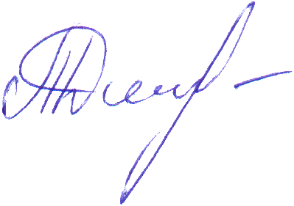 Президент Некоммерческой организации «СПб ФРКИ» _______________________Дмитришина Т.С.  "15" января 2022 г.Группа до 15 чел.Новый Микро-автобус -без багажного отделенияГруппа до 45 чел.Новый Большой Автобус с багажным отделениемАэропорт/жд – отель -аэропорт/жд+ обзорная экскурсия «Блистательный Петербург» (2,5-3 часа);21500 руб.( + 10% в мае)33500 руб.( + 10% в мае)Тематические музейные поездки до 4 часов ( программы по запросу)*без стоимости входных билетов.14500 руб( + 10% в мае)20500 руб.( + 10% в мае)Поездка на музейный день/загородную программу (7 часов)*без стоимости входных билетов.17500 руб.( + 10% в мае)(*возможно группе до 18 человек без багажа)26500 руб.( + 10% в мае)№ Ф.И.О.Возраст-Полных летТелефон сопровождающего- Для детей:Телефон одного из родителей1Петрова Ирина Петровна36 летСопровождающий8921 444 66 552Петрова Вера Ивановна8 лет8921 555 66 443Сидорова Анна Петровна7 лет8971 333 66 44